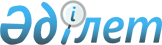 Об утверждении форм информации
					
			Утративший силу
			
			
		
					Приказ Председателя Агентства Республики Казахстан по регулированию естественных монополий от 30 апреля 2010 года № 138-ОД. Зарегистрирован в Министерстве юстиции Республики Казахстан 2 июня 2010 года № 6280. Утратил силу приказом Председателя Агентства Республики Казахстан по регулированию естественных монополий от 27 июня 2013 года № 187-ОД      Сноска. Приказ утратил силу приказом Председателя Агентства РК по регулированию естественных монополий от 27.06.2013 № 187-ОД (вводится в действие по истечении десяти календарных дней после дня его первого официального опубликования).      Примечание РЦПИ!

      Порядок введения в действие приказа см. п. 5.

      В соответствии с подпунктом 1) статьи 7-3 Закона Республики Казахстан "О естественных монополиях и регулируемых рынках" и подпунктом 6) пункта 21 Положения об Агентстве Республики Казахстан по регулированию естественных монополий, утвержденного постановлением Правительства Республики Казахстан от 12 октября 2007 года № 943, ПРИКАЗЫВАЮ:



      1. Утвердить следующие формы ежемесячной информации:



      1) об объемах производства (реализации), уровне доходности и отпускных ценах производимых (реализуемых) товаров (работ, услуг) субъекта регулируемого рынка в сфере железнодорожного транспорта, гражданской авиации, портовой деятельности, согласно приложению 1 к настоящему приказу;



      2) об объемах производства (реализации), уровне доходности и отпускных ценах производимых (реализуемых) товаров (работ, услуг) субъекта регулируемого рынка в сфере электроснабжения, согласно приложению 2 к настоящему приказу;



      3) об объемах производства (реализации), уровне доходности и отпускных ценах производимых (реализуемых) товаров (работ, услуг) субъекта регулируемого рынка в области нефтепродуктов и газа, согласно приложению 3 к настоящему приказу.



      2. Департаменту стратегического планирования и сводного анализа Агентства Республики Казахстан по регулированию естественных монополий (Ермакалиева Л.С.) обеспечить в установленном законодательством порядке государственную регистрацию настоящего приказа в Министерстве юстиции Республики Казахстан.



      3. Департаменту административной работы Агентства Республики Казахстан по регулированию естественных монополий (Есиркепов Е.О.) после государственной регистрации настоящего приказа в Министерстве юстиции Республики Казахстан:



      1) обеспечить в установленном порядке его официальное опубликование в средствах массовой информации;



      2) довести его до сведения структурных подразделений и территориальных органов Агентства Республики Казахстан по регулированию естественных монополий.



      4. Контроль за исполнением настоящего приказа возложить на заместителя Председателя Агентства Республики Казахстан по регулированию естественных монополий Смагулова К.М.



      5. Настоящий приказ вводится в действие со дня его первого официального опубликования.      Председатель                               Н. Алдабергенов

Приложение 1         

к приказу Председателя    

Агентства Республики Казахстан

по регулированию естественных

монополий           

от 30 апреля 2010 года № 138-ОДФорма                                              

Информация

        об объемах производства (реализации) и отпускных ценах

      производимых (реализуемых) товаров (работ, услуг) субъекта

        регулируемого рынка в сфере железнодорожного транспорта,

                гражданской авиации, портовой деятельности

                  ______________________________________

                           (наименование субъекта)

                       за __________________ 201_ года

                                (месяц)Примечание: информация по графам 2-8 представляется с разбивкой по филиалам, видам сообщений, видам работ.      Подпись _____________________________

               (руководитель организации)

      М. П.

Приложение 2        

к приказу Председателя   

Агентство Республики Казахстан

по регулированию естественных

монополий          

от 30 апреля 2010 года № 138-ОДФорма                                              

Информация

      об объемах производства (реализации), уровня доходности и

отпускных ценах производимых (реализуемых) товаров (работ, услуг)

        субъекта регулируемого рынка в сфере электроснабжения

                   _________________________________

                          (наименование субъекта)

                    за ___________________ 201___ года

                              (месяц)      продолжение таблицы* - в зависимости от принятой дифференциации отпускного тарифа в регионах      Подпись __________________________________

                  (руководитель организации)

      М. П

Приложение 3        

к приказу Председателя   

Агентства Республики Казахстан

по регулированию естественных

монополий          

от 30 апреля 2010 года № 138-ОДФорма                                             

Информация

       об объемах производства (реализации), уровне доходности

         и отпускных ценах производимых (реализуемых) товаров

        (работ, услуг) субъекта регулируемого рынка в области

                          нефтепродуктов и газа

                ______________________________________

                        (наименование субъекта)

                     за _________________ 201_ года

                              (месяц)      продолжение таблицыПримечание: информация при необходимости может быть расширена или дополнена субъектом регулируемого рынка;

      * для субъектов регулируемого рынка, осуществляющих реализацию нефтепродуктов информацию необходимо указать в разрезе марок реализуемых нефтепродуктов;

      ** для субъектов регулируемого рынка, осуществляющих реализацию нефтепродуктов и газа.      Подпись _____________________________

               (руководитель организации)

      М. П.
					© 2012. РГП на ПХВ «Институт законодательства и правовой информации Республики Казахстан» Министерства юстиции Республики Казахстан
				Наименова-

ние услугОбъемыОбъемыЦена (без НДС)Цена (без НДС)Уровень доходностиУровень доходностиУровень доходностиНаименова-

ние услугОбъемы,

оказывае-

мых услуг

(работ) в

натураль-

ном

выраженииОбъемы,

оказывае-

мых услуг

(работ) в

денежном

выраженииОбоснован-

ная цена,

в тенгеОтпускная

цена, в

тенгеДоход от

оказания

услуг

(работ), в

тенгеЗатраты от

оказания

услуг

(работ), в

тенгеУровень

доходности,

в %12345678Наименования

услугОбъемы реализации (кв.час)Объемы реализации (кв.час)Объемы реализации (кв.час)Объемы реализации (кв.час)Объем реализации

(тыс. тенге)Объем реализации

(тыс. тенге)Объем реализации

(тыс. тенге)Объем реализации

(тыс. тенге)Наименования

услугВсеготом числе по группам

потребителей*том числе по группам

потребителей*том числе по группам

потребителей*Всегов том числе по группам

потребителей*в том числе по группам

потребителей*в том числе по группам

потребителей*Наименования

услугВсегоЮр. лицаФизические лицаФизические лицаВсегоЮр. лицаФизические лицаФизические лицаНаименования

услугВсегоПо зонам

сутокПо объемам

потребленияПо зонам

сутокВсегоПо зонам

сутокПо объемам

потребленияПо зонам

суток123456789Отпускная цена в тенге (без НДС)Отпускная цена в тенге (без НДС)Отпускная цена в тенге (без НДС)Отпускная цена в тенге (без НДС)Уровень доходностиУровень доходностиУровень доходностиВсегов том числе по группам потребителей*в том числе по группам потребителей*в том числе по группам потребителей*Затраты в

тыс. тенгеДоходы от

регулируемых

услуг в тыс.

тенгеУровень

доходности в

%ВсегоЮр. лицаФизические лицаФизические лицаЗатраты в

тыс. тенгеДоходы от

регулируемых

услуг в тыс.

тенгеУровень

доходности в

%ВсегоПо зонам

сутокПо объемам

потребленияПо зонам

сутокЗатраты в

тыс. тенгеДоходы от

регулируемых

услуг в тыс.

тенгеУровень

доходности в

%10111213141516Наимено-

вание

услуг*Способ

реализа-

ции**Объемы производства (реализации)Объемы производства (реализации)Объемы производства (реализации)Объемы производства (реализации)Отпускная цена (без НДС)Отпускная цена (без НДС)Отпускная цена (без НДС)Отпускная цена (без НДС)Единица

измеренияВсего,

в том

числев разрезе

регионов

(с указа-

нием

наименова-

ния

региона)на

экспортЕдиница

измере-

нияВсего,

в том

числев разрезе

регионов

(с указа-

нием

наимено-

вания

региона)экспорт-

ная цена12345678910оптовая

реали-

зациярознич-

ная

реализа-

цияУровень доходности от производства (реализации)Уровень доходности от производства (реализации)Уровень доходности от производства (реализации)Уровень доходности от производства (реализации)Уровень доходности от производства (реализации)Уровень доходности от производства (реализации)Уровень доходности от производства (реализации)Уровень доходности от производства (реализации)Уровень доходности от производства (реализации)Расходы

(тыс.

тенге),

всего, в

том числена

внутрен-

нем рынке

Республики

Казахстанна

экспортДоходы (тыс.

тенге),

всего, в том

числена

внутрен-

нем рынке

Республики

Казахстанна

экспортУровень

доходнос-

ти в %

всего, в

том числена

внутрен-

нем рынке

Республики

Казахстанна

экспорт111213141516171819